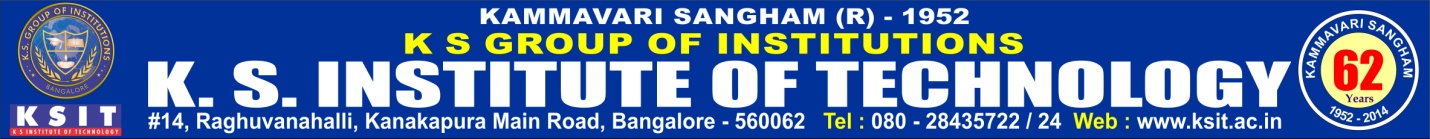 DEPARTMENT OF COMPUTER SCIENCE AND ENGINEERINGKSIT ALUMNI ASSOCIATIONTALK CONDUCTED BY CSE ALUMNI on 12th  AUGUST 2017 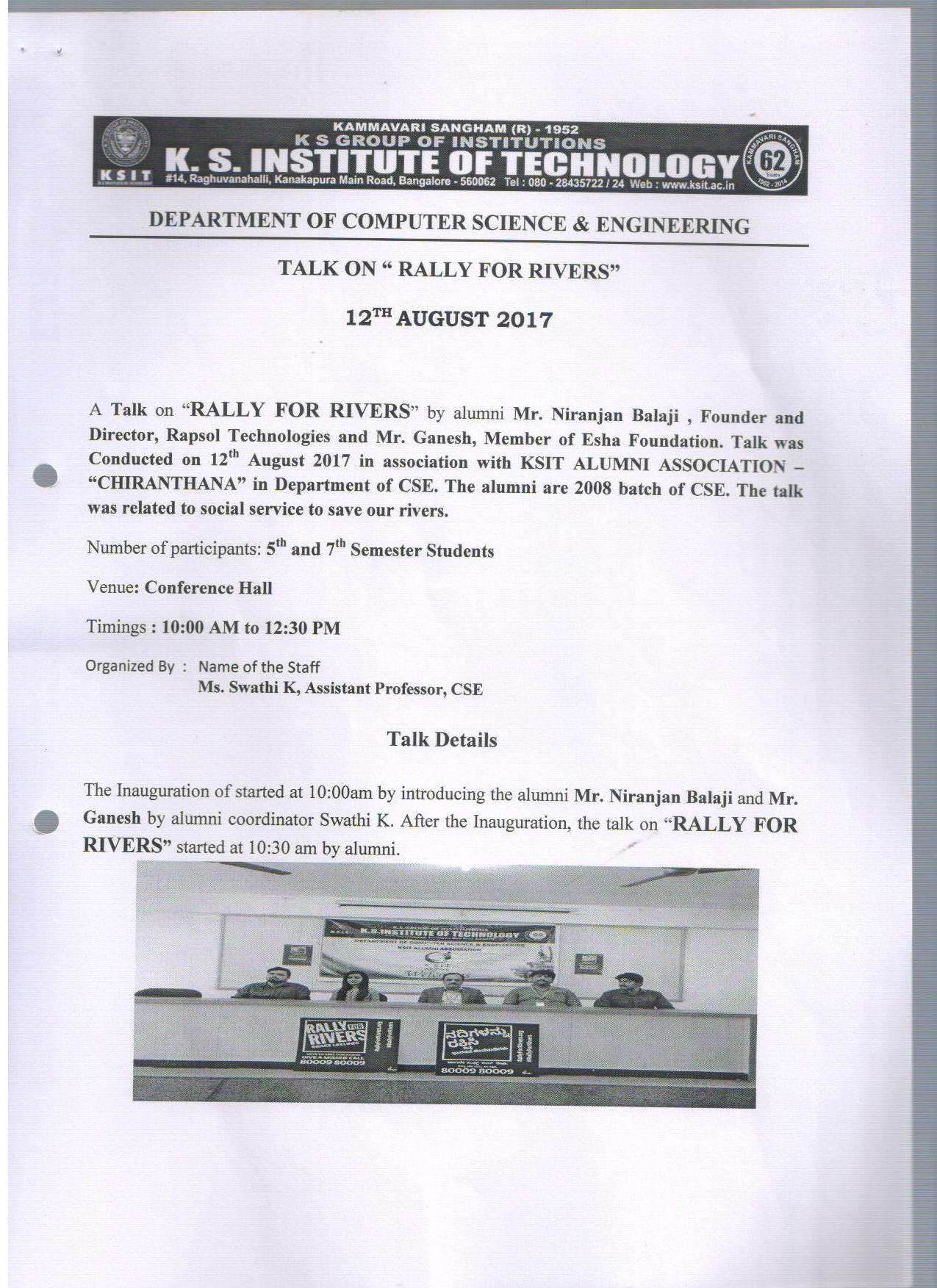 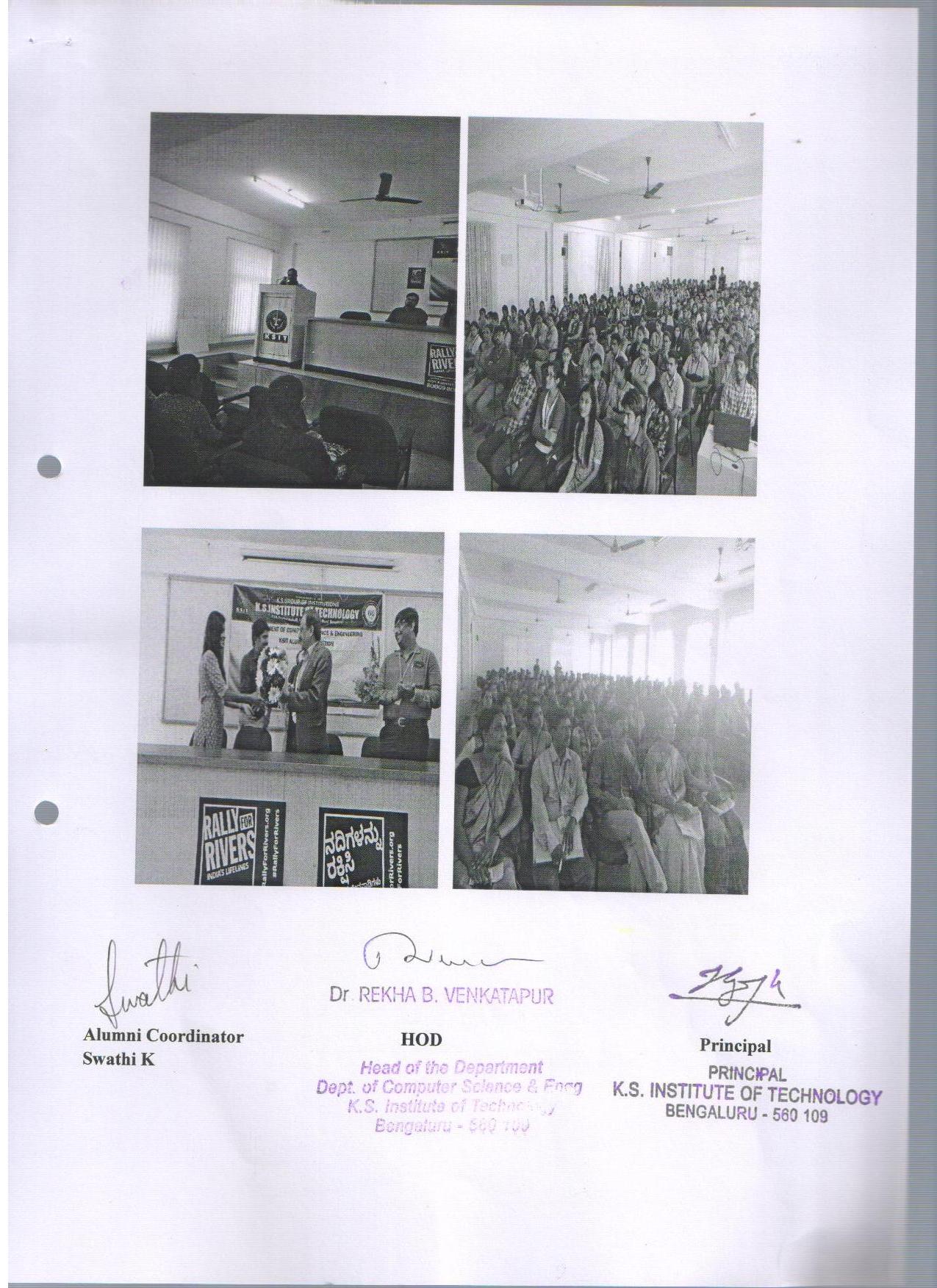 